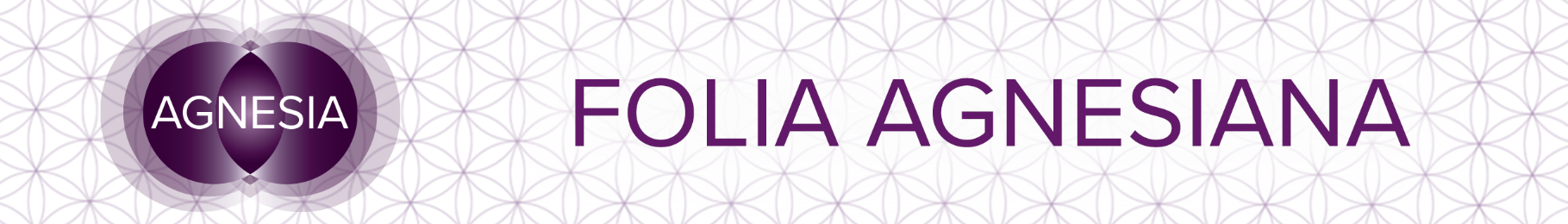 Období 11. – 17. října 2021Páže pohárůKrálovna holíI MágTurbulentní léto je definitivně za námi a s postupujícím podzimem a nadcházející zimou se energie kolem nás pomalu uklidňují. Rok, který prověřil všechny naše postoje, vztahy, činnosti, lásky a okolí, se blíží ke svému konci. Nadcházející týden bude klidný – vhodný ke schování se do nějakého klidného doupátka, kde budeme mít možnost oprašovat či vytvářet naše staré či nové opravdové a velké sny. Nebojte se – zkuste vytvořit skutečně obrovský (zatím) vzdušný zámek a vydejte se na cestu k němu.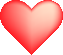 Na čtvrtek 21.10. od 17.30 chystáme konečně osobní setkání – v kavárně U Nás, v ulici 28. pluku 29 ve Vršovicích – budeme si povídat, jak se udržet co nejdéle v co nejlepší formě. Pokud máte zájem se zúčastnit – sami nebo ještě s někým - napište prosím na agnesia@agnesia.cz, ať s vámi počítáme. Moc se na vás těšíme.A afirmace pro tento týden: Vše se děje tak, jak má.Krásný podzimní týdenpřejíIrena, Lenka, Nikola za tým Agnesia